PRIORITAS PENGGUNAAN DANA DESA 2021 FOKUS Pada SDGS (Sustainable Development Goals) atau Tujuan Pembangunan Berkelanjutan.Apa saja Indikatornya?Desa Tanpa KemiskinanDesa Tanpa KelaparanDesa Kehidupan Sehat dan SejahteraDesa Pendidikan BerkualitasDesa Kesetaraan GenderDesa dengan Air Bersih dan Sanitasi LayakDesa Energi Bersih dan terjangkauDesa Pekerjaan Layak dan Pertumbuhan EkonomiDesa Industri, Inovasi dan InfrastrukturDesa dengan berklurangnya kesenjangan Kota dan Pemukiman yang berkelanjutanKonsumsi dan produksi yang bertanggungjawabPenanganan perubahan iklimEkosistem lautEkosiustem daratPerdamaian keadilan dan kelembagaan yang tangguhKemitraan untuk mencapai tujuanDesa Budaya AdaptifKalau sekiranya Punya Usulan sesuai Indikator 1-18, bisa diusulkan ketika nanti Musdus di masing2 RT 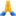 .Ayo partisipasi aktif gotongroyong mbangun desa pakis tercinta 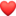 .Sesuai Peraturan Mentri Desa Pembangunan Daerah Tertinggal dan Transmigrasi Nomer 13 th 2020.